COURSE TEXTBOOK LIST INFORMATION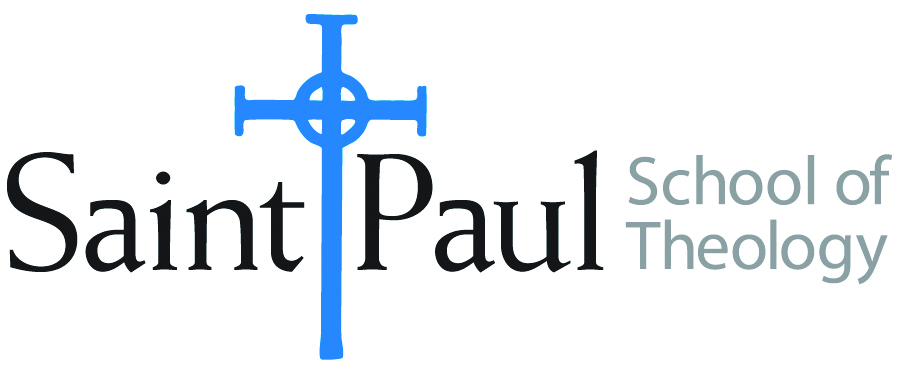 Note: Recommended book will be in the Library FACULTY INSTRUCTIONSFACULTY INSTRUCTIONSSTUDENT INSTRUCTIONS(Both Campuses)STUDENT INSTRUCTIONS(Both Campuses)For each semester taught, faculty should complete and submit a new form each time the course is taught and returned. Forms are due by the first day of registration for a given term.  DESKCOPY – ordered by faculty and adjuncts at a $200 max for 1st time use of text per course.  Please fill out an Expense Reimbursement Form, attach all actual/delivered receipts, return via email or mail, and this should be reimbursed with your first stipend payment (or next payroll payment)For each semester taught, faculty should complete and submit a new form each time the course is taught and returned. Forms are due by the first day of registration for a given term.  DESKCOPY – ordered by faculty and adjuncts at a $200 max for 1st time use of text per course.  Please fill out an Expense Reimbursement Form, attach all actual/delivered receipts, return via email or mail, and this should be reimbursed with your first stipend payment (or next payroll payment)Students may acquire textbooks by ordering online via Amazon or other book retailer and having books shipped to them.  Regardless of shopping / ordering method, students may check Cokesbury online for discount on text and certain texts may be sent free delivery. Students may acquire textbooks by ordering online via Amazon or other book retailer and having books shipped to them.  Regardless of shopping / ordering method, students may check Cokesbury online for discount on text and certain texts may be sent free delivery. COURSE INSTRUCTOR(S)Israel KamudzanduIsrael KamudzanduIsrael KamudzanduCOURSE NUMBER & SECTIONNTS 301 On Campus and Online Book ListNTS 301 On Campus and Online Book ListNTS 301 On Campus and Online Book ListCOURSE NAMENTS 301 Introduction NTS 301 Introduction NTS 301 Introduction COURSE SEMESTER & YEAR  Spring 2022 Semester Spring 2022 Semester Spring 2022 Semester DATE OF SUBMISSION10/07/2110/07/2110/07/21BOOK TITLE and EDITION(include subtitle if applicable)BOOK TITLE and EDITION(include subtitle if applicable)AUTHOR(S)# of PAGES to be readPUBLISHER and  DATE13-Digit ISBN(without dashes)LIST PRICE(est)1The Writings of the New TestamentLuke Timothy Johnson563Minneapolis: Fortress Press, 2010.97808006-63612$ 22.492Elements of Biblical Exegesis: A Basic Guide for Students and Ministers. Michael J. Gorman280Peabody, Massachusetts: Hendrickson Publishers, 2009.9780801046407$30.003Gospel Parallels: A C comparisonBurton Throckmorton, Jr400Thomas Nelson Publishing, 1992.9780195284782$34.004The New Oxford Annotated Bible, 3rd edition with Apocrypha/Deuterocanonical BooksMichael D. Coogan, editor.700Oxford: Oxford University Press, 2001.57910864$26.0056789TOTAL Number of Pages to Be ReadTOTAL Number of Pages to Be Read1943BOOK TITLE and EDITION(include subtitle if applicable)BOOK TITLE and EDITION(include subtitle if applicable)BOOK TITLE and EDITION(include subtitle if applicable)AUTHOR(S)# of PAGES to be readPUBLISHER and  DATE13-Digit ISBN(without dashes)LIST PRICE(est)112233445566